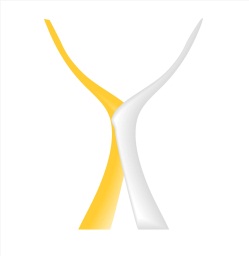 Kostenloser Schnupperabendenergetische Wirbelsäulenaufrichtung und2-Punkt-Methode mit HerzDienstag, 05. Oktober 2021 ab 18:00 in Günzburg Donnerstag, 07. Oktober 2021 ab 18:00 in UlmThema 1: WirbelsäulenaufrichtungBeckenschiefstandkorrektur, Wirbelsäulenaufrichtung und eine "neue" Ausrichtung im Leben geschieht durch die eigenen Körperenergien. Dies erfolgt in wenigen Augenblicken und ist der Beginn einer Neuausrichtung, wobei Ihr Körper nicht berührt wird und auch nicht mit Symbolen gearbeitet wird.Diese Methode bezieht den "ganzen" Menschen mit ein und ist keinesfalls nur auf die Wirbelsäule beschränkt. Geist, Körper und Seele werden wieder in Einklang gebracht und dadurch können die Selbstheilungskräfte aktiviert und mobilisiert werden. Die Wirbelsäule ist unser „Erinnerungsspeicher“, denn alle Zentren (Chakren) und Organsysteme sind mit der Wirbelsäule verbunden.Thema 2: 2-Punkt-Methode mit HerzDie 2-Punkt-Methode mit Herz ist eine praktische Anwendung der Quantenphysik, derzufolge jede Realität als Energie und Schwingung beschrieben werden kann, denn alles ist Licht und Information. Bei der Methode werden gleichzeitig 2 Punkte am Körper bzw. im Energiefeld des Menschen verbunden und mittels Intention und Bewusstsein hierauf eingewirkt.Erleben Sie die 2-Punkt-Methode mit Herz und schicken Sie Ihre Seele auf ein Abenteuer.Nach einer theoretischen Einführung in die Welt der Matrix ist Raum für Fragen und die Möglichkeit, diese einfache und so wirksame Methode an sich selbst zu erleben.Referentin: Sandra Merkle (www.massage-mondin.de)Veranstaltungsort: Medicavita Schule in Günzburg bzw. UlmWir bitten um verbindliche Anmeldung.